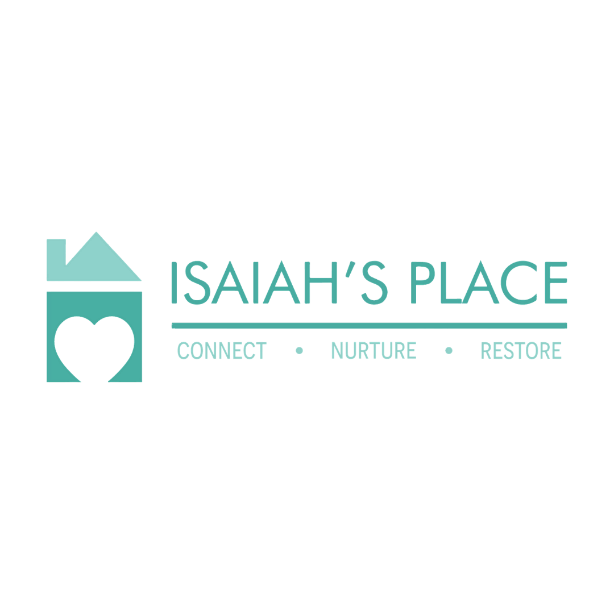 Family Meeting
November, 2021Welcome and Introductions
Agency Updates
Care CommunitiesPlacements/RespiteClinical/Behavioral HealthFoster Care/LicensingTraining*Documents from today’s meeting can be found on the Isaiah’s Place website under the Training tab www.isaiahsplace.com